муниципальное образовательное учреждение детский сад № 254 Тракторозаводского района ВолгоградаПознавательная деятельность на тему: «Веселое чаепитие с лесными ягодами»для старшего дошкольного возраста с общим недоразвитием речи.Подготовили и провели:Бакина Ирина Николаевнавоспитатель Гузева Елена Викторовна воспитатель                                                                                           Парфентьева Татьяна Николаевнаучитель- логопед Волгоград, 2017Тема: «Веселое чаепитие с лесными ягодами».Интеграция образовательных областей: познавательное развитие, речевое развитие, художественно-эстетическое развитие, социально-коммуникативное развитие, физическое.Виды детской деятельности: игровая, познавательная, коммуникативная.Цель: познакомить детей с обычаем чаепития на Руси.Задачи: сформировать новые знания детей о церемонии чаепития; познакомить    с последовательностью приготовления чая; закрепить названия чайной посуды; закрепить умение участвовать в эстафете; сформировать знания детей о лесных ягодах и их значении для человека; совершенствовать умение составлять описательные рассказы о ягодах с опорой на схему; развивать память, внимание, зрительное восприятие; доставить детям удовольствие от совместного чаепития.Оборудование: cскатерть, блюдца и чашки на каждого ребенка, 2 чайника, 2 емкости для воды, 2 деревянные ложки маски для детей с изображением ягод, схемы Ткаченко для составления описательных рассказов о ягодах, аудиозапись «Звуки леса», варенье из земляники, смородины, ежевики, брусники, черники, голубики, пирог с лесными ягодами.Ход занятия: Хозяюшка «Здравствуйте, мои дорогие гости! Проходите, пожалуйста. Первым делом гостей чаем угощаем. Ой- ой, я гостей приглашаю, а стол-то не накрыт, чай не заварен… что же делать (ответы детей), но нет худа без добра. Давайте вместе будем стол накрывать. Первым делом стол надо накрыть, да посуду расставить. Давайте выберем, какая нам посуда для чаепития понадобится. (Выбрать и назвать чайную посуду: блюдца, чашки, чайные ложки, заварочный чайник, чайник для воды).А кто же будет посуду расставлять? Девочки? они же хозяйки, но и мальчики- секреты знают. Придумала- проведем соревнование. Будут участвовать две команды. Команда мальчиков- «Хозяева» и команда девочек «Хозяйки». Ваша задача: накрыть свой стол скатертью, правильно расставить блюдца, чашки, разложить ложки и салфетки. А я проверю, у кого стол получился красивее. (Команды накрывают каждый свой стол). Ну, что ж, стол у нас готов, пора чай заваривать. Но вот беда, в чайниках у нас воды совсем нет. Нужно за водой отправиться.Сейчас, посмотрим, какая команда быстрее свой чайник наполнит водой.Построились в две команды. Нужно из кастрюли ложкой перенести воду в чайник, передать ложку товарищу. Молодцы! Теперь поставим воду кипятить.   Пока вода кипит, я расскажу вам о чае. Чай пили на Руси издавна, а появился он в Китае. Легенда: 5 тыс. лет тому назад китайский император отдыхал в лесу и приказал согреть воду для питья. Но вдруг поднялся сильный ветер и в воду попало несколько листочков с куста, который рос рядом. Император выпил этот напиток и почувствовал себя бодрее. Так появился обычай пить чай. Китайцы называют свой чай «ча-е», отсюда и название русское –чай. Говорят, что чай от 49 болезней помогает. А с чем можно чай пить? Подскажите (сахаром, медом, лимоном, вареньем и ягодами). Давайте, пойдем с вами в лес за ягодами.Логопед в костюме «лесовичка» встречает детей в кабинете, стилизованном под лес.-Здравствуйте, дети! Я Старичок-лесовичок.  Как вы думаете, где я живу? (Ответы детей). Правильно, я живу в лесу. А чтобы вы лучше могли его представить, я предлагаю вам закрыть глаза и послушать звуки леса. (Звучит «Музыка леса» с голосами птиц, шумом деревьев. В это время логопед надевает маски на детей-ягодок и усаживает их под «ёлочками»)-Посмотрите, мы с вами попали на волшебную лесную поляну. На ней растут мои подружки, лесные ягоды, поэтому то она и волшебная, ведь обычно эти ягоды не растут на одной поляне.  Эти ягодки очень хотели с вами познакомиться, и сейчас расскажут о себе.-Чтобы их вам узнать, надо загадку отгадать.Средь травы в начале леса зреет ягодка –принцесса.Под листочки загляни-ка – там краснеет… (земляника).Никита встает. –Да, я - земляника. Земляника красная, земляника круглая, земляника маленькая, земляника сладкая.Логопед: Плоды земляники содержат много полезных веществ, она – одна из лучших лечебных ягод.Вот вам новая загадка.Всё кругом вы обойдете, лучше ягод не найдетеЭти ягодки хороши, но колючие, как ежи.Ты её пойди, сорви-ка, ведь поспела…(ежевика).Ева встает и рассказывает: Ежевика темно-синяя, ежевика овальная, ежевика маленькая, ежевика сладкая.Логопед: Ежевика также обладает полезными свойствами. В народной медицине свежие ягоды используют для укрепления организма и насыщения его витаминами.-Есть еще одна ягодка красная, ягодка прекрасная. А ребят прошу я встать и хоровод со мной сплясать.Хоровод «По малину в сад (в лес) пойдем» муз. Филиппенко-Что мы собирали? (малину)Даша встает и рассказывает: Малина красная, малина овальная, малина маленькая, малина сладкая.Логопед: Много темно-синих бус кто-то уронил на кустИх в лукошко собери-ка, эти бусины… –(черника).Артем встает: Я - черника. Черника темно-синяя, черника овальная, черника маленькая, черника сладкая.Логопед: Черника богата витамином С. Черника – щедрый подарок природы жителям нашей страны. Её считают русской ягодой, потому что их всех мировых запасов, черники больше всего растет в России. И еще одна загадка. Она красна, и кисла, на болоте росла.Вика рассказывает про клюкву: Клюква красная, клюква круглая, клюква маленькая, клюква кислая.Логопед: Клюква – хороший источник витаминов, придающий бодрость и улучшающий общее состояние организма. Нравится клюква не только людям, но и животным. Её склевывают птицы, охотно поедают белки, зайцы, лисицы, медведи.-Ну, что, ребята, понравились вам мои подружки? Я очень рад! А кто из вас знает, что можно приготовить из ягод? (дети отвечают)Вам за ваши ответы, ребята, эти ягоды в награду.В лес с корзинками прибегайте, ягодки собирайте.Можно сварить из них варенье, испечь пирог, печенье.(В корзине у Лесовичка баночки с вареньем из лесных ягод) -Будьте здоровы! Берегите лес – дом всех ягод, грибов, деревьев, животных, птиц и насекомых. Никакие лекарства не заменят нам целебных свойств лесных ягод. Наш долг – беречь эти леса.  Лес - наше здоровье и богатство.А ещё сюрприз вас ждет – испекли с ягодами пирог. Всех друзей мы угостим, по кусочку всем дадим.В пироге найдем малинку, ее с сахаром в начинку повар положил сейчас и испек пирог для нас. И из всех чудесных ягод нам варенья сварят на год.Внести пирог, налить чай, пройти и угостить детей разными видами варенья. (Когда дети кушают пирог, спросить, какие ягодки на вкус)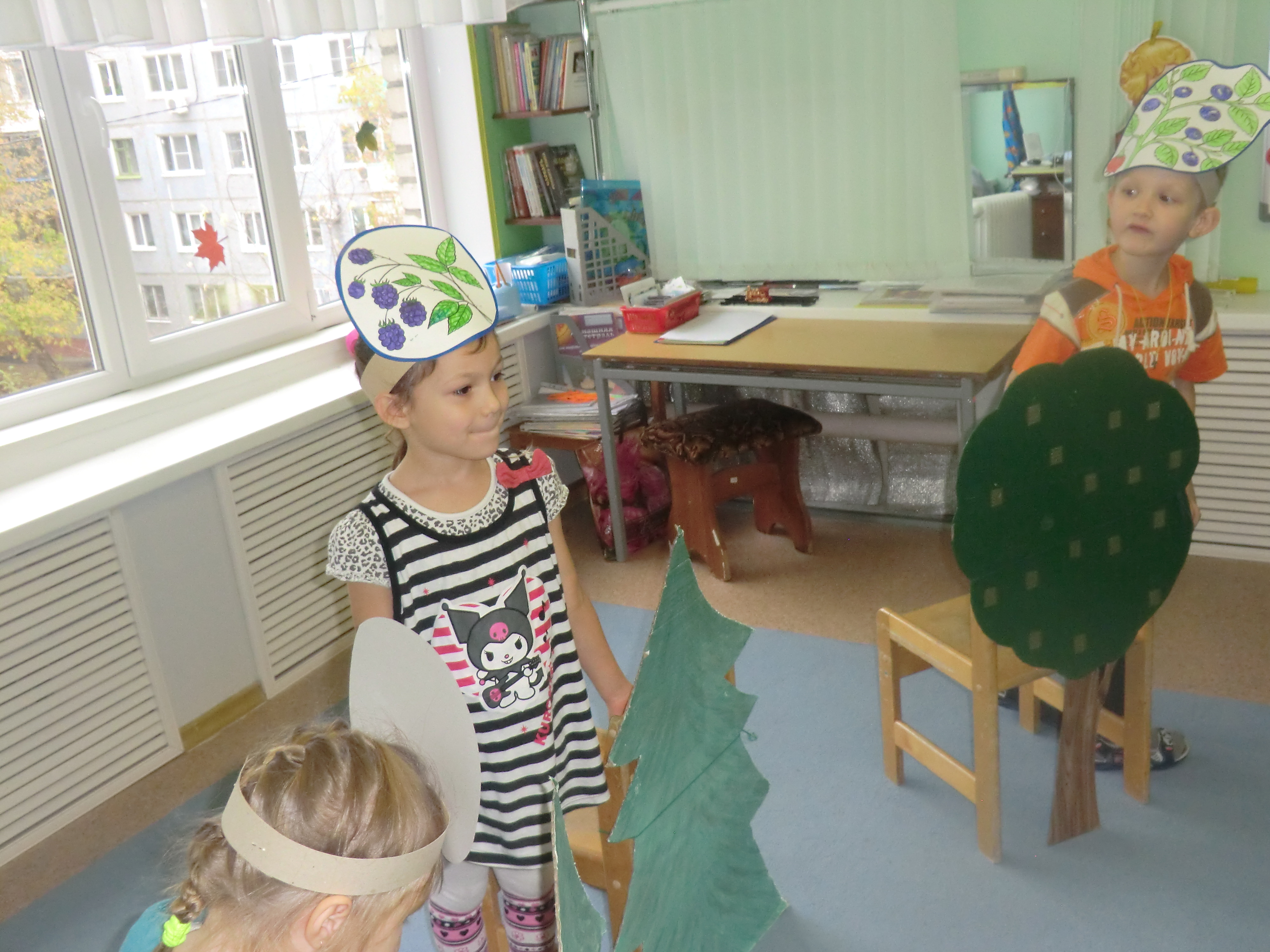 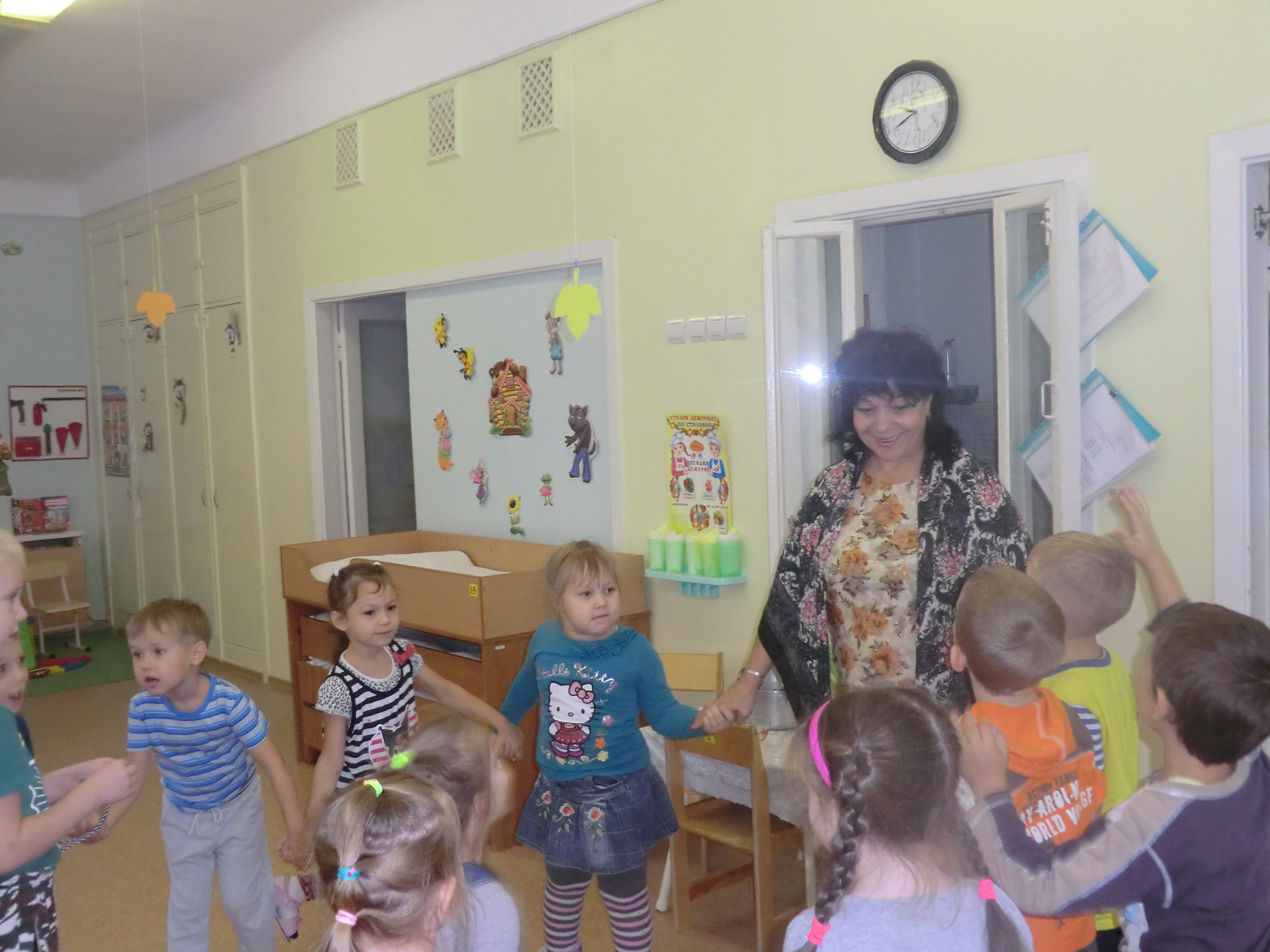 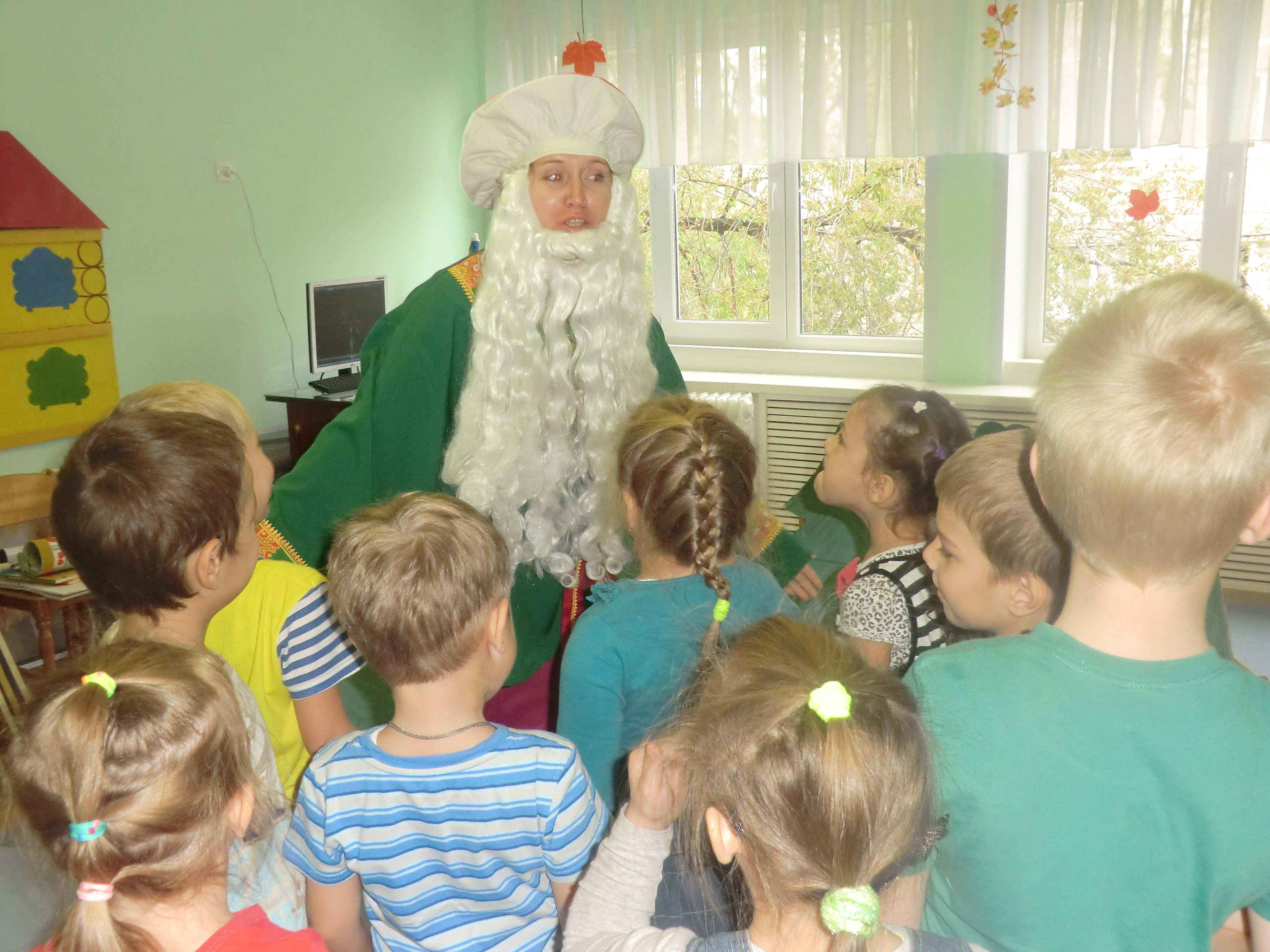 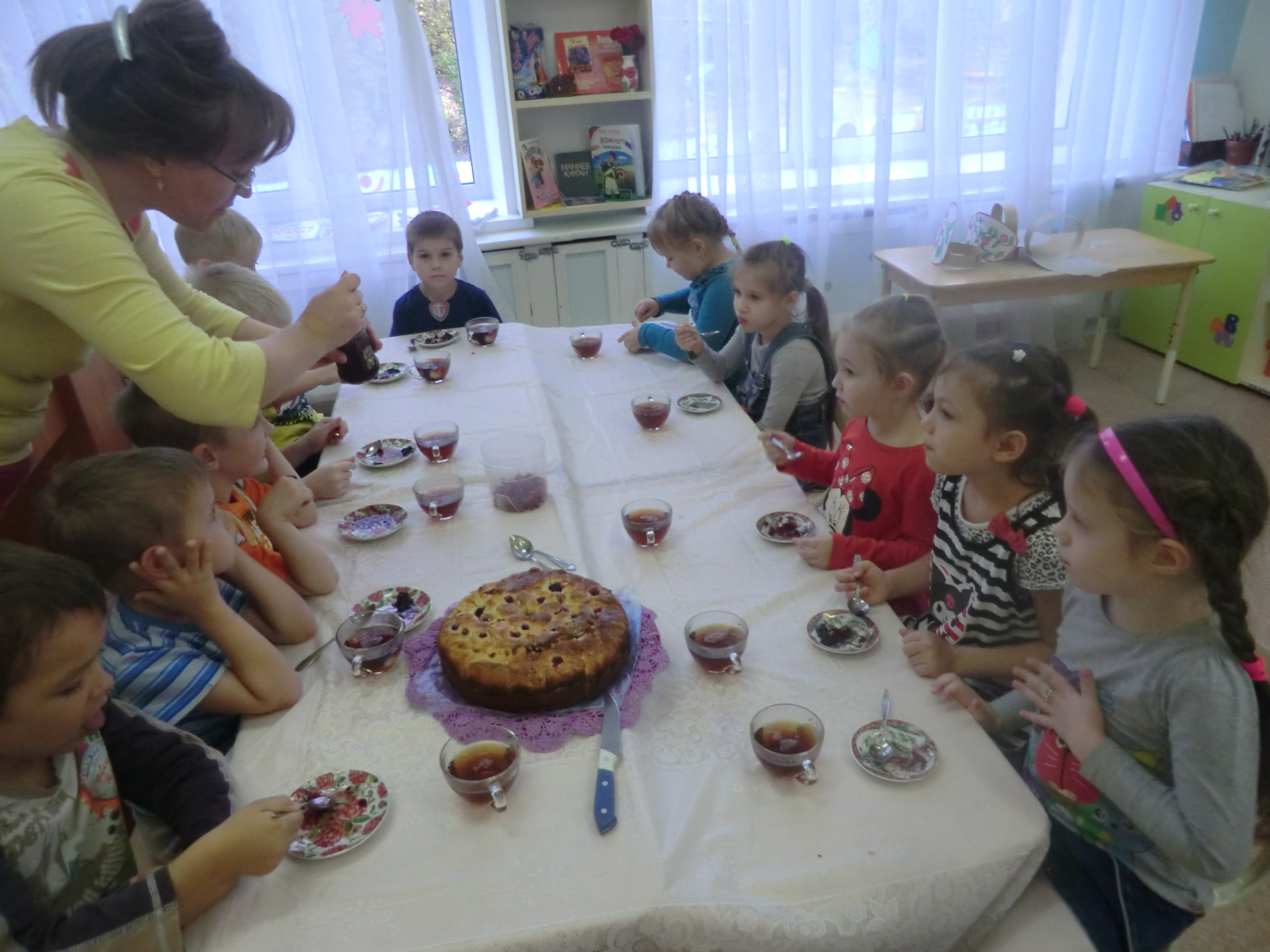 